Выучите вместе с детьми:«По лесочку я хожу»По лесочку я хожу,Я на ягодки гляжу:На кусте малинка,На дереве - рябинка,В травке – земляничка,Под горой – черничка,Клюковка – на кочке…- Пусто в кузовочке!                         О.ТепляковаРаботаем в соответствии с законодательством вместе:«В соответствии со статьей 63 «Семейного Кодекса Российской Федерации», статьей 44 Федерального закона «Об образовании в Российской Федерации» Родитель несет ответственность за воспитание и развитие своих детей, обязан заботиться о здоровье, физическом, психологическом, духовном и нравственном развитии своих детей».Договор «Об образовании» между МБДОУ№27 и родителями«Родители (законные представители) несовершеннолетних обучающихся имеют преимущественное право на обучение и воспитание детей перед всеми другими лицами. Они обязаны заложить основы физического, нравственного и интеллектуального развития личности ребенка».П.1, Статья 44 Федерального закона «Об образовании в Российской Федерации"Плодотворного сотрудничества!МУНИЦИПАЛЬНОЕ БЮДЖЕТНОЕ ДОШКОЛЬНОЕ ОБРАЗОВАТЕЛЬНОЕ УЧРЕЖДЕНИЕ«Детский сад общеразвивающего вида №27»ПАМЯТКА ДЛЯ РОДИТЕЛЕЙпо образовательной теме«Ягодная пора»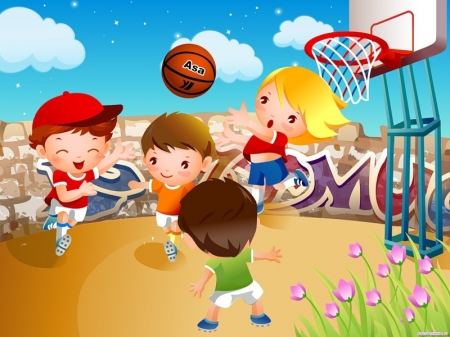 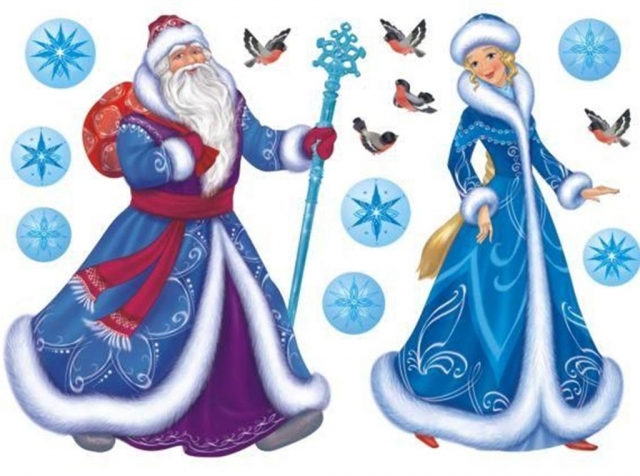 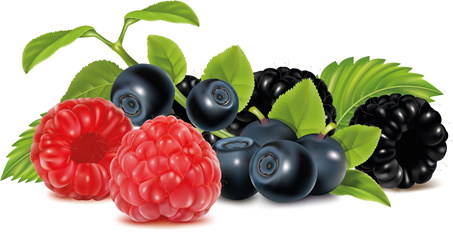 Составили:Лаврентьева М.И.,Урунбаева Д.В.,Воспитатели группы №43-4 годаИюльУважаемые родители, мы предлагаем Вам игровые заданияпо теме: «Ягодная пора»,которые вы можете выполнить с детьми дома.Чем можно заняться с ребенком дома:-	рассмотреть иллюстрации с изображением ягод;-	рассмотреть ягоды в саду, в лесу;-	подготовить рассказ с ребенком о понравившейся ягоде;-	подготовить фотографии для выставки «Самая любимая ягода»; -	понаблюдать за насекомыми на прогулке;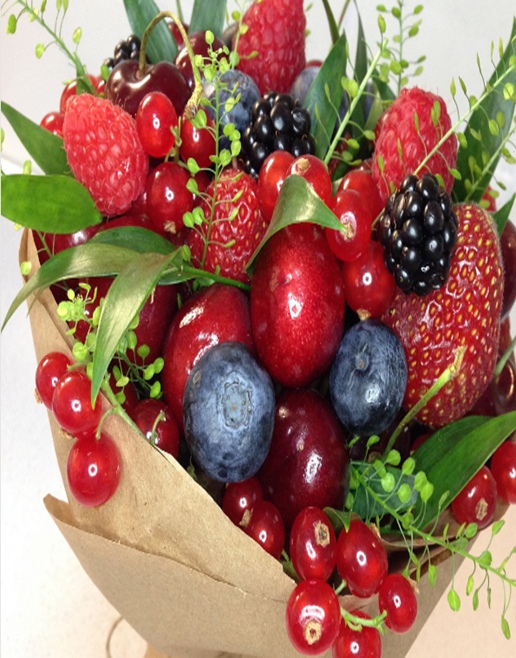 -	привлечь к уходу за садовыми ягодами (полив, сбор ягод);        -нарисовать рисунок «Ягодная пора».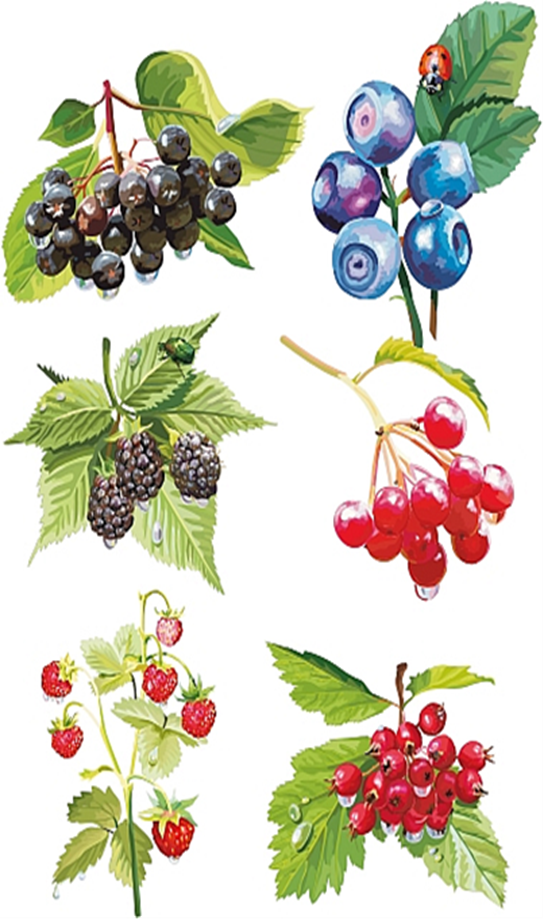 